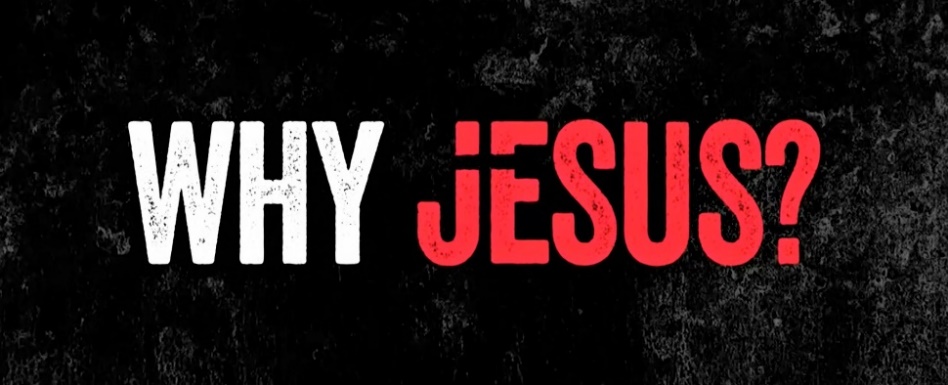 Week 4: Because He is our FriendINTRODUCTIONMany of us had really good friends at some point in our past – my best friend when I was a kid, my best friend in high school, etc. Take a minute and share about a really good friend you had in the past, what was it that you appreciated about them?DISCUSSION QUESTIONSAll of the questions this week are about an aspect of friendship that Jesus demonstrates in the gospels, specifically in John 11 with Mary, Martha, and Lazarus.Talk about a time when Jesus listened to you and responded.How does it feel to know that Jesus wants what is best for you?Talk about a time when Jesus was there for you when you needed him.In what ways does your relationship with Jesus strengthen your faith?How does it make you feel to know that Jesus understands the pain you go through?Jesus defeats your biggest enemy – death. How does that impact you on a daily basis?What do you think about the idea that Jesus wants to experience love from you?STEPPING FORWARDJesus is our friend when we need someone to pick us up, he’s our friend when we need to share something good with someone and everywhere in between. This week think about what kind of friend you are to people; is there a way you could be more like Jesus to you friends?Here I am! I stand at the door and knock. If anyone hears my voice and opens the door, I will come in and eat with him, and he with me.”Revelation 3:20